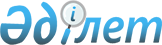 Әкімнің 2011 жылғы 15 қарашадағы № 5 "Сайлау учаскелерін құру туралы" шешіміне өзгеріс енгізу туралыҚостанай облысы Лисаков қаласы әкімінің 2020 жылғы 6 наурыздағы № 1 шешімі. Қостанай облысының Әділет департаментінде 2020 жылғы 12 наурызда № 9016 болып тіркелді
      "Қазақстан Республикасындағы сайлау туралы" 1995 жылғы 28 қыркүйектегі Қазақстан Республикасы Конституциялық заңының 23-бабына сәйкес, Лисаков қалалық сайлау комиссиясының келісімі бойынша әкім ШЕШІМ ҚАБЫЛДАДЫ:
      1. Әкімнің "Сайлау учаскелерін құру туралы" 2011 жылғы 15 қарашадағы № 5 шешіміне (2011 жылғы 21 қарашадағы "Лисаковская новь" газетінде жарияланған, Нормативтік құқықтық актілерді мемлекеттік тіркеу тізілімінде № 9-4-192 болып тіркелген) мынадай өзгеріс енгізілсін:
      көрсетілген шешімнің қосымшасы осы шешімнің қосымшасына сәйкес жаңа редакцияда жазылсын.
      2. "Лисаков қаласы әкімінің аппараты" мемлекеттік мекемесі Қазақстан Республикасының заңнамасында белгіленген тәртіпте:
      1) осы шешімнің аумақтық әділет органында мемлекеттік тіркелуін;
      2) осы шешімді ресми жарияланғанынан кейін Лисаков қаласы әкімдігінің интернет-ресурсында орналастыруын қамтамасыз етсін.
      3. Осы шешімнің орындалуын бақылау "Лисаков қаласы әкімінің аппараты" мемлекеттік мекемесінің басшысына жүктелсін.
      4. Осы шешім алғашқы ресми жарияланған күнінен кейін күнтізбелік он күн өткен соң қолданысқа енгізіледі. Лисаков қаласының аумағындағы сайлау учаскелері
      № 111 сайлау учаскесi
      Лисаков қаласының шекараларында: 6-шағын аудан, үйлер: 39, 40, 41, 43, 44, 45, 46, 47, 48, 49, 50, 51, 52, 7-шағын аудан, үйлер: 4, 7, 8, 9, 12, 17, 48, 11-шағын аудан, үйлер: 17, 18, 19.
      Орналасқан жері: Лисаков қаласы, 6-шағын аудан, 56-үй, Қостанай облысы әкімдігі білім басқармасының "Лисаков техникалық колледжі" коммуналдық мемлекеттік қазыналық кәсіпорнының ғимараты.
      № 112 сайлау учаскесi
      Лисаков қаласының шекараларында: 6-шағын аудан, үйлер: 1, 2, 3, 4, 5, 6, 7, 8, 10, 11, 16, 17, 18, 19, 20, 21, 53, 11-шағын аудан, үйлер: 5, 6, 7, 8, 9, 12, 13, 14, 29.
      Орналасқан жері: Лисаков қаласы, 6-шағын аудан, 53-үй, Қостанай облысы әкімдігі білім басқармасының "Лисаков техникалық колледжі" коммуналдық мемлекеттік қазыналық кәсіпорны жатақханасының ғимараты.
      № 113 сайлау учаскесi
      Лисаков қаласының шекараларында: 6-шағын аудан, үйлер: 12, 13, 15, 22, 23, 24, 25, 26, 27, 28, 29, 30, 31, 32, 33, 34, 35, 6а шағын аудан, үйлер: 3, 5, 6, 8.
      Орналасқан жері: Лисаков қаласы, 6-шағын аудан, 38-үй, Лисаков қаласы әкімдігі білім бөлімінің "№ 6 орта мектебі" коммуналдық мемлекеттік мекемесінің ғимараты.
      № 114 сайлау учаскесi
      Октябрь кентiнiң шекараларында: Абай, Алматы, Буденный, Горький 26-99, Набережный, Степной, Тобольский, Уральский, Целинный көшелерi.
      Орналасқан жері: Октябрь кенті, Горький көшесі, 28-үй, "Лисаков қаласы әкімдігінің мәдениет және тілдерді дамыту бөлімі" мемлекеттік мекемесінің "Россия" мәдениет үйі" жедел басқару құқығындағы мемлекеттік коммуналдық қазыналық кәсіпорнының ғимараты.
      № 115 сайлау учаскесi
      Красногор ауылының шекараларында.
      Орналасқан жері: Красногор ауылы, Парковый көшесі, 3-үй, Лисаков қаласы әкімдігі білім бөлімінің "Красногор бастауыш мектебі" коммуналдық мемлекеттік мекемесінің ғимараты.
      № 116 сайлау учаскесi.
      Лисаков қаласының шекараларында: 1-шағын аудан, үйлер: 1, 2, 3, 4, 5, 6, 7, 9, 12, 13, 14, 15, 16, 17, 26, өнеркәсiп аймағы, үйлер: 1, 2, 3.
      Орналасқан жері: Лисаков қаласы, 1-шағын аудан, 41-үй, Лисаков қаласы әкімдігінің мәдениет және тілдерді дамыту бөлімінің "Лисаков орталықтандырылған кітапхана жүйесі" мемлекеттік мекемесінің ғимараты.
      № 117 сайлау учаскесi
      Лисаков қаласының шекараларында: 1-шағын аудан, үйлер: 8, 16а, 20, 21, 22, 23, 24, 25, 47, 48, 49, 50, 52, 53, 54, 56, 57, 58, 59, 60, 61, 62, 63, 64, 67, 69, 70, 71, 6а шағын аудан, үйлер: 1, 2.
      Орналасқан жері: Лисаков қаласы, 1-шағын аудан, 27-үй, Лисаков қаласы әкімдігі білім бөлімінің "№ 1 орта мектебі" коммуналдық мемлекеттік мекемесінің ғимараты.
      № 118 сайлау учаскесi
      Лисаков қаласының шекараларында: 2-шағын аудан, үйлер: 14, 15, 17, 18, 21, 22, 26, 27.
      Орналасқан жері: Лисаков қаласы, 2-шағын аудан, 28-үй, Лисаков қаласы әкімдігі білім бөлімінің "Мектеп - гимназия" коммуналдық мемлекеттік мекемесінің ғимараты.
      № 119 сайлау учаскесi
      Лисаков қаласының шекараларында: 2-шағын аудан, үйлер: 2, 3, 4, 5, 6, 7, 9, 10.
      Орналасқан жері: Лисаков қаласы, 2-шағын аудан, 8-үй, Лисаков қаласы әкімдігі білім бөлімінің "Мектепаралық оқу-өндірістік комбинаты" коммуналдық мемлекеттік мекемесінің ғимараты.
      № 120 сайлау учаскесi
      Лисаков қаласының шекараларында: 3-шағын аудан, үйлер: 15, 16, 17, 18, 19, 20, 4-шағын аудан, үйлер: 9, 12, 13, 24, 34, 37.
      Орналасқан жері: Лисаков қаласы, Мир көшесі, 32, "Лисаков қаласы әкімдігінің мәдениет және тілдерді дамыту бөлімі" мемлекеттік мекемесінің жанындағы "Қалалық мәдениет және спорт орталығы" мемлекеттік коммуналдық қазыналық кәсіпорнының ғимараты.
      № 121 сайлау учаскесi
      Лисаков қаласының шекараларында: 3-шағын аудан, үйлер: 1, 2, 3, 4, 5, 6, 7, 8, 9, 10, 11, 12, 13, 14, 21, 22.
      Орналасқан жері: Лисаков қаласы, 3-шағын аудан, 23-үй, Лисаков қаласы әкімдігі білім бөлімінің "№ 3 орта мектебі" коммуналдық мемлекеттік мекемесінің ғимараты.
      № 122 сайлау учаскесi
      Лисаков қаласының шекараларында: 4-шағын аудан, үйлер: 1, 2, 4, 16, 17, 18, 19, 20, 21, 22, 30, шағын аудандар: 12, 13, 13а, 14, 15, 23, 24.
      Орналасқан жері: Лисаков қаласы, 4-шағын аудан, 23-үй, Лисаков қаласы әкімдігі білім бөлімінің "№ 4 орта мектебі" коммуналдық мемлекеттік мекемесінің ғимараты.
      № 123 сайлау учаскесi
      Лисаков қаласының шекараларында: 5-шағын аудан, үйлер: 4, 6, 15, 16, 17, 18, 19, 20, 21, 22, 23, 24, 25, 28, 28а.
      Орналасқан жері: Лисаков қаласы, 5-шағын аудан, 11-үй, Лисаков қаласы әкімдігі білім бөлімінің "Мектеп - лицей" коммуналдық мемлекеттік мекемесінің ғимараты.
      № 124 сайлау учаскесі
      Лисаков қаласының шекараларында: 5-шағын аудан, үйлер: 1, 2, 3, 5, 7, 8, 9, 4-шағын аудан, үйлер: 5, 6, 7, 8.
      Орналасқан жері: Лисаков қаласы, 5-шағын аудан, 11-үй, Лисаков қаласы әкімдігі білім бөлімінің "Мектеп - лицей" коммуналдық мемлекеттік мекемесінің ғимараты ("Орфей" аула клубы).
      № 125 сайлау учаскесi
      Лисаков қаласының шекараларында: 4-шағын аудан, үйлер: 10, 11, 14, 35, 36.
      Орналасқан жері: Лисаков қаласы, Мир көшесі, 31-үй, "Лисаков қаласы әкімдігінің жұмыспен қамту және әлеуметтік бағдарламалар бөлімі" мемлекеттік мекемесінің ғимараты.
      № 126 сайлау учаскесi
      Лисаков қаласының шекараларында: "Больничный городок" шағын ауданы.
      Орналасқан жері: Лисаков қаласы, Больничный көшесі, Қостанай облысы әкімдігі денсаулық сақтау басқармасының "Лисаков қалалық ауруханасы" коммуналдық мемлекеттік кәсіпорнының ғимараты.
      № 127 сайлау учаскесi
      Октябрь кентiнiң шекараларында: Горный, Горький 1-25, Жастар, Омаров көшелерi, Майлин, Спортивный, Дудин тұйық көшелері.
      Орналасқан жері: Октябрь кенті, Горький көшесі, 10-үй, Лисаков қаласы әкімдігі білім бөлімінің "Октябрь орта мектебі" коммуналдық мемлекеттік мекемесінің ғимараты.
					© 2012. Қазақстан Республикасы Әділет министрлігінің «Қазақстан Республикасының Заңнама және құқықтық ақпарат институты» ШЖҚ РМК
				
      Лисаков қаласының әкімі 

А. Исмагулов
Әкімнің
2020 жылғы 6 наурыздағы
№ 1 шешіміне
қосымшаӘкімнің
2011 жылғы 15 қарашадағы
№ 5 шешіміне
қосымша